Strong Memorial HospitalObservational ExperienceName:  _______________________________Date:   _______________________________Unit/Area:   ____________________________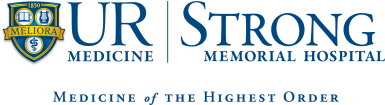 Strong Memorial HospitalObservational ExperienceName:  _______________________________Date:   _______________________________Unit/Area:   ____________________________Strong Memorial HospitalObservational ExperienceName:  _______________________________Date:   _______________________________Unit/Area:   ____________________________Strong Memorial HospitalObservational ExperienceName:  _______________________________Date:   _______________________________Unit/Area:   ____________________________Strong Memorial HospitalObservational ExperienceName:  _______________________________Date:   _______________________________Unit/Area:   ____________________________Strong Memorial HospitalObservational ExperienceName:  _______________________________Date:   _______________________________Unit/Area:   ____________________________